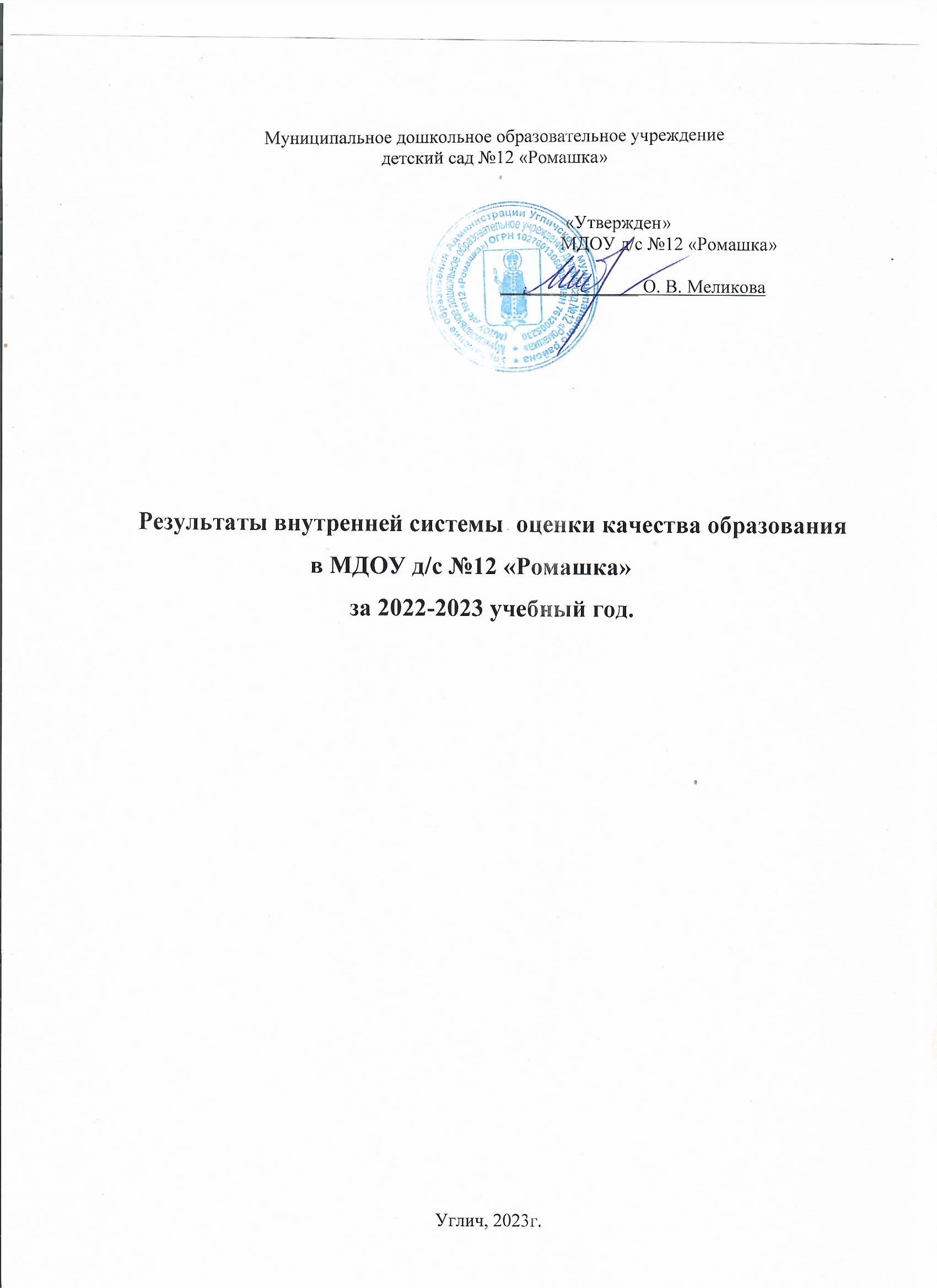 Углич, 2023г.1. Детский контингент в ДОУВ 2022- 2023 учебном году в ДОУ функционировало 6 групп.1 группа с 1 - 3 лет «Утенок»2 группа с 2 - 3 лет «Солнышко»3 группа с 3 - 4 лет «Вишенка»4 группа с 4-6 лет «Земляничка»5 группы с 5 - 7 лет «Тюльпанчик»6 группа с 6 - 7 лет «Одуванчик»2. Педагогические кадры Педагогическими кадрами ДОУ укомплектовано полностью. Всего в ДОУ 14 педагогических работников. Из них имеют-Распространение опыта педагогов в МДОУ д/с №12 через участие в МО, муниципальных конкурсах, конференциях    Существенным достижением в деятельности педагогического коллектива стало значительное повышение методической активности воспитателей.Все воспитатели приняли активное участие в педсоветах и семинарах.Было проведено 12 открытых просмотров образовательной деятельности, 84 % педагогов приняли активное участие в различных мероприятиях, конкурсах, выставках различного уровня (муниципального, регионального)Синенкова Дарья СергеевнаМуниципальный этап Всероссийского конкурса «Воспитатель года России» – сертификат участника.Стуре Светлана НиколаевнаМуниципальный фестиваль профессионального мастерства «Педагогическая весна – 2023»Сертификат  «Лучшая в номинации «Образовательная деятельность педагога с детьми»Федорова Елена Николаевна, Мараковская Наталья МихайловнаМуниципальный конкурс «Лучшее педагогическое мероприятие по нравственно – патриотическому воспитанию для детей дошкольного возраста»  – сертификат участникаРегиональный конкурс «За нравственный подвиг учителя» -  Областной конкурс учебно-методических материалов по формированию навыков безопасного поведения детей в чрезвычайных ситуациях Немирова Любовь Васильевна, Гаврилова Людмила Олеговна, Стуре Евгения Николаевна, Королёва Юлия Александровна  – свидетельство участникаМуниципальный конкурс «Лучшее педагогическое мероприятие по нравственно – патриотическому воспитанию для детей дошкольного возраста»  Гаврилова Людмила Олеговна, Стуре Евгения Николаевна, Синенкова Дарья Сергеевна, Кузнецова Светлана Леонидовна, Лобзина Дарья Алексеевна – призеры, 3 место- С целью повышения профессионального мастерства в текущем учебном году педагоги принимали участие в работе методических объединений воспитателей ДОО, семинарах. конференциях: Стуре Евгения НиколаевнаОткрытый показ ОД по физическому развитию  «Школа мяча» в рамках МО воспитателей и инструкторов по физической культуре.Лобзина Дарья Алексеевна, Немирова Любовь Васильевна выступление на методическом объединении педагогов групп раннего возраста  с темой «»Муниципальная научно – практическая конференция «Обучение и воспитание Лобзина Дарья Алексеевна, Немирова Любовь Васильевна, Стуре Евгения Николаевна, Гаврилова Людмила Олеговна, Королёва Юлия Александровна, Клёнкина Юлия Алексеевна. Гаврилова Людмила Олеговна, Стуре Евгения НиколаевнаУчастие в Региональном слёте инструкторов по физической культуре дошкольных образовательных организаций Ярославской области.Повышение квалификации педагоговВ 2022 - 2023 уч.г. 35 % педагогов (5 чел.) повысили свою квалификацию через ППК, из них все прошли  курсы повышения квалификации по организации образовательной деятельности с детьми ОВЗ в ДОО в соответствии с ФГОС ДО.
Прошли курсы переподготовки:«Специальное (дефтологическое) образование по профилю «Тьюторское сопровождения детей с ОВЗ» - 1 человекАттестация педагогических работников. В 2022-2023 учебном году педагоги активно работали с детьми и родителями и в результате дети и родители приняли участие в следующих мероприятиях:В течение года в группах систематически проводилась работа по взаимодействию с родителями. Составлены перспективный и календарный планы, в них указаны все совместные мероприятия, консультации, родительские собрания, наглядно-стендовая информация. Взаимодействие с родителями коллектив ДОУ строил на принципе сотрудничества. При этом решались приоритетные задачи:повышение педагогической культуры родителей;приобщение родителей к участию в жизни детского сада;изучение семьи и установление контактов с ее членами для согласования воспитательных воздействий на ребенка.Для решения этих задач используются различные формы работы:анкетирование;наглядная информация; участие семей в акциях – экологических, тематических, социальных; вовлечение родителей в изготовлении дидактических пособий, обратная связь;выставки совместных работ; родительские собрания, консультации; Whats App созданы группы, где воспитатели выкладывают свои занятия, рекомендации,                   советы, фотоотчеты досуговой деятельности;участие родителей в совместных, образовательных, творческих проектах;заключение договоров с родителями вновь поступивших детей.Результатом осуществления воспитательно-образовательного процесса явилась качественная подготовка детей к обучению в школе. Готовность дошкольника к обучению в школе характеризует достигнутый уровень психологического развития до поступления в школу. Хорошие результаты достигнуты благодаря использованию в работе методов, способствующих развитию самостоятельности, познавательных интересов детей, созданию проблемно-поисковых ситуаций, использованию эффективных здоровьесберегающих технологий и обогащению предметно-развивающей среды. Основная общеобразовательная программа в 2022-2023 уч.году реализована в полном объёме. Результаты педагогического анализа показывают преобладание детей со средним и выше среднего уровнями развития, что говорит об эффективности педагогического процесса в ДОУ.На базе ДОУ в 2022-2023 учебном году работало 6 кружков по дополнительному образованию: Дополнительное образованиеВ 2022-2023 учебном году детский сад активно сотрудничал:Работа педагогического коллектива МДОУ д/с №12 «Ромашка» в 2022-2023 учебном году была направлена на решение следующей цели: построение целостного педагогического процесса на основе современных технологий, обеспечивающих сотворчество взрослых и детей, ориентированного на интересы и возможности каждого ребёнка и учитывающую социальную ситуацию его развития.Реализована через следующие задачи: Результаты работы 2022-2023 учебного года были представлены педагогами на итоговом педсовете «Педагогический экспресс» Педагогами были представлены отчеты:по освоению детьми ООП ДОУ,по организации дополнительного образования в ДОУ,по результатам работы по теме самообразования за год,по взаимодействию с родителями,преобразование РППС, по работе ДОУ в направлении пожарной безопасности, ПДД, с молодыми специалистамиТак же на педсовете были представлены результаты работы специалистов:Отчет музыкального руководителя  по музыкальному развитию детей ДОУ,Отчет учителя-логопеда Плешановой С.Б. по результатам логопедической работы.Отчет педагога – психолога.Отчет старшей медсестры о заболеваемости за учебный год.Отчет старшего воспитателя по результатам воспитательно-образовательной работы ДОУ.В результате анализа проведенной работы за 2022-2023 учебный год было выявлено, что педагогами активно внедряются новые нетрадиционные формы и методы работы с детьми и родителями. Работа ведется с учетом запросов родителей и администрации. Качество образования ДОУ улучшается.С учетом успехов и проблем, возникших в минувшем учебном году, намечены следующие задачи на 2023-2024 учебный год:           -  Продолжить работу по формированию у дошкольников духовно - нравственных отношений и чувства сопричастности к семье, городу, стране, культурному наследию своего народа, природе родного края посредством укрепления и обогащения социального партнерства ДОУ новыми формами и содержанием сотрудничества с родителями и различными организациями города.           -  Способствовать повышению профессиональной компетенции педагогов, в вопросе организации развивающей предметно – пространственной среды групп, помещений и прогулочных участков ДОУ.           - Способствовать повышению компетенции педагогов в вопросах формирования предпосылок функциональной грамотности у детей дошкольного возраста.       - Создать условия в ДОУ для организации деятельности по экологическому воспитанию дошкольников в контексте ФГОС дошкольного образования. Формирование экологической культуры дошкольников, развитие любознательности и бережливого отношения к окружающему миру в процессе проектно-исследовательской деятельности.         - Совершенствовать  работу по реализации эффективных форм оздоровления и физического воспитания дошкольников посредством использования инновационных технологий и методик.          - Способствовать развитию кадрового потенциала педагогов через повышение квалификации и участие в разных формах методической работы в рамках реализации ФГОС ДО. С   Стаж:С   Стаж:С   Стаж:С   Стаж:С   Стаж:С   Стаж:С   Стаж:С   Стаж:С   Стаж:С   Стаж: № п/п № п/пСтаж.Стаж. Количество педагогов. Количество педагогов. Количество педагогов.%%%1.11.1С выше 25 летС выше 25 лет6664343432.22.2О с 15 лет до 25 летО с 15 лет до 25 лет0000003.33.3О от 10 до 15 летО от 10 до 15 лет0000004.44.4Д до 10 летД до 10 лет888505050О  Образование:О  Образование:О  Образование:О  Образование:О  Образование:О  Образование:О  Образование:О  Образование:О  Образование:О  Образование:1.11.1В  высшееВ  высшее3332121212.22.2С  средне - специальноеС  средне - специальное111111787878К Категории:К Категории:К Категории:К Категории:К Категории:К Категории:К Категории:К Категории:К Категории:К Категории:Квалификационная категория.Квалификационная категория.Количество педагогов.Количество педагогов.Количество педагогов.%%%Квалификационная категория.Квалификационная категория.  2022 2023   уч.год.  2022 2023   уч.год.   Перспектива на 2023-2024 уч.год.2022-2023 уч.год.2022-2023 уч.год.Перспектива на 2023-2024уч.год.11ПерваяПервая991064647122С СЗДС СЗД22014,214,2033Б Базовая Б Базовая 33121217Аттестованы на первую квалификационную категорию (впервые)2Аттестованы на первую квалификационную категорию (подтверждение)2Аттестованы на СЗД1Количество участниковНазвание конкурсаУровеньрезультат 25  человекВыставка «Дары Осени»ДОУучастие1 человекОлимпиада дошкольников «Умники и умницы»муниципальныйучастие18  человекВыставка «Вдохновленные детством»муниципальный2 победителя 10 человек«Рождественская история»муниципальныйучастие1 человек«Приготовь дорожный знак»муниципальныйучастие2 человека«Конкурс стихов, посвященный Дню автомобилиста»муниципальныйучастие2 человека«Вечный огонь» человек«Танцевальная волна»муниципальныйучастие7  человек«Волшебная клякса»муниципальный1 призёр 11   человек«Мир сказок»муниципальныйучастие8   человек«Пожарам - нет»»муниципальныйучастие34  человека«Лучшая виртуальная выставка рисунков «Профессии наших родителей»муниципальныйучастие1  человекМуниципальный фестиваль «Радуга» декоративно-прикладное творчествомуниципальныйДиплом 2 степени – 1 чел. человек27 –й Муниципальный фестиваль «Радуга» вокал, художественное чтение, хореографиямуниципальныйДиплом 2 степени – 1 чел.Диплом 1 степени – 6  чел.Диплом 1 степени – 4  чел.14 чел.«Пасха красная»муниципальный6 человек«Терем – теремок»муниципальный1 победитель«ГТО глазами детей»муниципальный1 победитель17 человек«Моя семья: традиции, объединяющие поколения»областнойучастие2 человека«Добрая книжка»всероссийскийучастие5 человек«Безопасность на воде»областнойучастие2 человека«Вечный огонь»всероссийскийучастие2 человека«Русские сказки»муниципальный1 победитель1 человек«Экогород»муниципальныйучастиеПолностью удовлетворены работой детского садаЧастично удовлетворены работой детского садаНе удовлетворены98%2%0%№ п/пУровень школьной зрелости.%Кол-во1.Школьная зрелость100%382.Высокий уровень школьной зрелости34%133.Средний уровень школьной зрелости58%224.Низкий уровень школьной зрелости.8%3Социально-коммуникативное развитиеПознавательное развитиеРечевое развитиеХудожественно-эстетическое развитиеФизическое развитиеВ – 66 %С – 22%Н – 12 %В – 36%С – 58%Н – 6%В – 34%С – 54%Н – 12%В – 52%С – 36%Н – 12%В – 64%С – 31%Н – 5%№Название факультатива по дополнительному образованиюЦельВозрастная группаОтветственный1«Робоботик»Введение дошкольников в основы программирования и робототехники6-7 летЮ. А. Королёва2«Развивайка»Содействовать познавательному развитию детей дошкольного возраста с учетом индивидуальных и возрастных особенностей.4-5 л.Д. С. Синенкова3«ТИКО - волшебники»Развитие конструктивного мышления у детей  дошкольного возраста, через применение технологии ТИКО-моделирования4- 6 л. Ю. С. Лукьянова4«Юные книголюбы»Содействовать познавательно – речевой активности детей средствами языковой выразительности.6-7 л.Е. Н. Федорова5«Чудесный песок»Развитие речевой активности детей 3-4 лет с помощью рисования песком на световом планшете.3-4 г.Н. М. Мараковская6Секция «Школа мяча»Совершенствовать координации движений на основе игровых упражнений с мячом.5-7Е. Н. Стуре1ДДТВоспитанники ДДТ организовывали и показывали увлекательные мероприятия для детей ДОУ. Дети ДОУ активно принимали участия в выставках и конкурсах, организованных ДДТ.2Станция юннатовДети старшего дошкольного возраста являются постоянными посетителями выставок станции юннатов, так же постоянными участниками конкурсов, организованных данным учреждением. А также специалистами станции юннатов было организованно взаимодействие на базе детского сада, через организацию мероприятий для детей младшего дошкольного возраста с учетом перспективного плана воспитателей групп.3Музеи городаДети являются постоянными посетителями выставок, интерактивных программ, экскурсий. 4Центры культурного досугаУчастие в конкурсах, выставках5ПЧ - 25Познавательные мероприятия на базе ДОУ, экскурсии в ПЧ.6ГИБДДАкции, мероприятия для детей и родителей.№ЗадачаРезультаты1Создать благоприятные условия для охраны жизни и укрепления физического и психического здоровья детей в соответствии с их возрастными и индивидуальными особенностями и склонностями.Проведены следующие мероприятия направленные на: развитие двигательной сферы, посредством физкультурных занятий, подвижных, спортивных и игр - развлечений на воздухе, а также в разных видах деятельности в режиме дня ДОУ.; формирование необходимых знаний, умений и навыков у дошкольников в организации здорового образа жизни с помощью бесед, наблюдений, решения проблемных ситуаций, игровых задач, связанных со сбережением здоровья; охрана и укрепление психического здоровья, эмоционального благополучия воспитанников, достигаемые за счет создания комфортной среды в группах, формирование основ безопасности детей, базирующееся на понимании каждым ребенком значения правильного поведения для охраны своей жизни и здоровья (система работы по ПДД, ПБ); просвещение родителей, направленное на пропаганду здорового образа жизни.Для укрепления и профилактики физического развития в течении года проводились следующие мероприятия:Организованы образовательные проекты «Будь здоров»Военно – патриотическая игра «Зарница».День здоровья, физкультурные досуги «Народные игры», «Будем в армии служить», «Малые олимпийские игры»Тематическая неделя  «Зимние игры и забавы» Фестиваль игры 4DУчастие детей в сдаче норм ГТООперативный контроль ««Создание условий для сохранения и укрепления здоровья детей на прогулке»».В ходе оперативного контроля было выявлено следующее. - педагоги владеют знаниями организации и проведении прогулки в каждой возрастной группе,-используют все методы и приемы организации двигательного режима ,-умеют объективно анализировать знания, умения и навыки.- умеют сочетать упражнения разного уровня интенсивности.2Поддержка детской инициативы и самостоятельности у дошкольников в различных видах деятельности;С целью обеспечения условий для реализации ФГОС ДО, основной образовательной программы  деятельность педагогического коллектива была направлена на поддержку детской инициативы и самостоятельности. Это достигалось путем организации проектной деятельности с детьми. В течение учебного года педагоги разработали и реализовали разные детские проекты. В ходе реализации проектов дети знакомились с народными праздниками, с героями сказок, с признаками времени года, с праздниками нашей страны, учились ухаживать за домашними питомцами и многие другие. В группах активно использовалась технология «Работающие стенды». Поддержанию детской инициативы способствует участие детей в конкурсах детского творчества. В 2022-2023 учебном году педагоги активно работали с детьми и родителями и в результате дети и родители приняли участие в 20 мероприятиях муниципального уровня, а также областного и всероссийского уровней. Копилка детских достижений детского сада пополнилась дипломами победителей и призеров конкурсов.3Создание условий, способствующих развитию технического творчества и конструктивных способностей детей в условиях дошкольной образовательной организации в соответствии с ФГОС.Для повышения педагогической компетенции в организации развития конструктивных способностей дошкольников были организованны следующие мероприятия:   Педагогический совет  «Конструирование – инструмент развития творческой личности ребенка», целью которого было систематизация знаний педагогов об особенностях современных форм и методов работы по развитию у дошкольников конструктивных способностей. Тематический контроль «Развитие конструктивных навыков у дошкольников Мастер – класс  для педагогов «Тико - конструирование»Организация просмотров  ООД по данному направлению, анализ организации ООД. Выставка «Мир конструктора»3Работать над обновлением развивающей предметно-пространственной среды, укреплением материальной базы в целях повышения качества дошкольного образования в условиях ФГОС.В рамках обновления и обогащения РППС в ДОУ были проведены следующие мероприятия: Смотр – конкурс «На лучшее сезонное оформление групп»Конкурс «Лучший центр конструирования»Оперативный контроль «РППС для развития инициативы и самостоятельности»Организация проектов с участие родителей, направленных на обогащение РППС групп.Контроль «Обогащение РППС группы в соответствии с тематикой самообразования» (педагоги в течении года обогащали РППС группы по теме самообразования и в конце года каждый педагог представил свой опыт)Для систематизации воспитательно-образовательного процесса в соответствии с ФГОС ДО  были организованны и проведены следующие мероприятия: В течение года проводились тематические недели: Неделя ко Дню Космоса,Недели «День Земли» Неделя ко Дню семьиНеделя ко Дню здоровьяМесячник безопасностиНеделя «Пожарный номер – 01»Организованы тематические дни: День птиц, День объятий, День Земли, День Победы, День рождение Деда Мороза, День Матери, День рождение С.Я. Маршака, День рождение Домового и др.в соответствии с Календарем. знаменательных дат и событий5Укреплять и обогащать социальное партнерство ДОУ новыми формами и содержанием сотрудничества с родителями и общественными организациями.В рамках реализации годовой задачи было осуществлено взаимодействие: с родителями (педагоги групп составили план взаимодействия с родителями с учетом возрастных особенностей группы, потребностей родителей и тем самообразования)